ΒΙΟΛΟΓΙΑ ΓΥΜΝΑΣΙΟΥΓ’ ΤΑΞΗΕΡΓΑΣΤΗΡΙΑΚΗ ΑΣΚΗΣΗ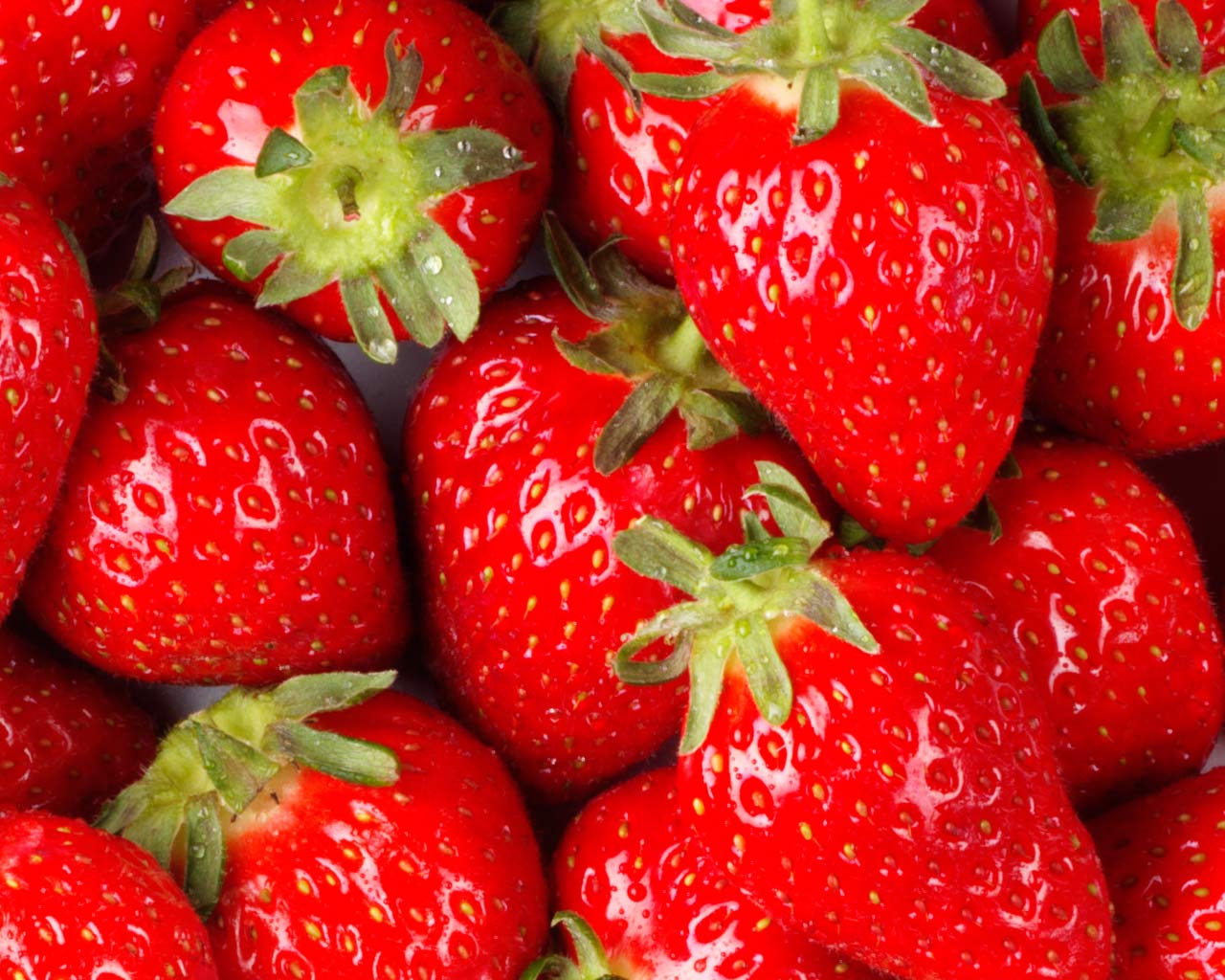 Απομόνωση νουκλεϊκών   οξέωνΓΕΩΡΓΙΟΥ ΜΑΡΘΑ - ΒΙΟΛΟΓΟΣΕΚΦΕ Ν. ΣΜΥΡΝΗΣ ΦΕΡΒΡΟΥΑΡΙΟΣ 2018Στόχοι της άσκησηςOι μαθητές:Να διαπιστώσουν την ύπαρξη DNA στα κύτταρα του φυτικού ιστούΝα εξοικειωθούν με την πειραματική διαδικασία πιστοποιώντας ότι αυτή μπορεί και με πολύ απλά υλικά να επιτελεστεί Υλικά και όργανα3-4 φράουλεςΜπλέντερ3 ποτήρια ζέσεως των 250 mLΑιθανόλη 95% (περίπου 5 mL)Πάγος1 κουταλάκι του γλυκού απορρυπαντικό πιάτωνΛίγο αλάτι (1/8 κουταλάκι γλυκού)1 ταμπλέτα καθαρισμού φακών επαφής200 mL απιονισμένο νερό2 δοκιμαστικοί σωλήνες2 χάρτινα φίλτρα2 λαστιχάκια1 πλαστικό κουταλάκι1 ξύλινο καλαμάκιΣημείωση : εναλλακτικά της ταμπλέτας καθαρισμού φακών επαφής μπορεί να χρησιμοποιηθεί υγρό φακών επαφής ή χυμός ανανάΠειραματική διαδικασίαΠολτοποιούμε τις φράουλες στο μπλέντερ με 150 mL απιονισμένο νερόΦιλτράρουμε το διάλυμα σε ποτήρι ζέσεως χρησιμοποιώντας το χάρτινο φίλτρο που έχουμε προηγουμένως στερεώσει με λαστιχάκι (διάλυμα Α)Αναμιγνύουμε το απορρυπαντικό με το αλάτι και 4 κουταλιές νερό (διάλυμα Β)Προσθέτουμε στο διάλυμα Β πέντε κουταλάκια του γλυκού από το διάλυμα Α και 7 σταγόνες διαλύματος Γ (διάλυμα Γ : 25 mL H2O + 1 ταμπλέτα καθαρισμού φακών επαφής ή κάποιο από τα εναλλακτικά προτεινόμενα διαλύματα) και αναδεύουμε με το κουταλάκι ήπια για 10 minΦιλτράρουμε και πάλι όπως προηγουμένως5 mL του διηθήματος τοποθετούνται σε δοκιμαστικό σωλήνα και προσθέτουμε σε αυτά 5 mL παγωμένης αιθανόληςΑφήνουμε το δοκιμαστικό σωλήνα σε ηρεμία για 2 min Παρατηρούμε το σωλήνα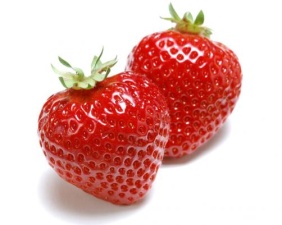                     Φύλλο εργασίας       Άσκηση : Aπομόνωση νουκλεϊκών οξέωνΟνοματεπώνυμο :…………………………………….…………....Hμερομηνία :…………………Για ποιο λόγο πολτοποιούμε και στη συνέχεια φιλτράρουμε το μείγμα; Τι κατακρατείται στο φίλτρο και τι περνάει στο διήθημα;…………………………………………………………………………………………………………………………………………………………………………………………………………………………………………………………………………………………………………………………………………………………………………………………………………………………………………………………………………………………………………………………………………………… 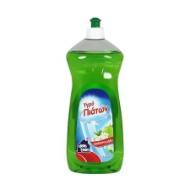 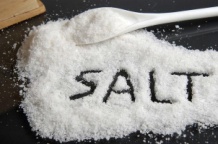 Τι ρόλο έχουν το αλάτι και το απορρυπαντικό;……………………………………………………………………………………………………………………………………………………………………………………………………………………………………………………………………………………………………………………………………………………………………………………………………………………………………………………………………………………………………………………………………………………Γιατί χρησιμοποιούμε το διάλυμα της ταμπλέτας καθαρισμού των φακών επαφής (ή κάποιο από τα εναλλακτικά); ……………………………………………………………………………………………………………………………………………………………………………………………………………………………………………………………………………………………………………………………………………………………………………………………………………………………………………………………………………………………………………………………………………………Γιατί το DNA είναι ορατό μετά την προσθήκη της αιθανόλης; ……………………………………………………………………………………………………………………………………………………………………………………………………………………………………………………………………………………………………………………………………………………………………………………………………………………………………………………………………………………………………………………………………………………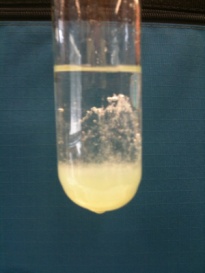 